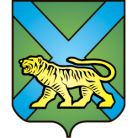 ТЕРРИТОРИАЛЬНАЯ ИЗБИРАТЕЛЬНАЯ КОМИССИЯ
ГОРОДА УССУРИЙСКАРЕШЕНИЕг. Уссурийск
О назначении Т.С. Рыльковойчленом участковой избирательной комиссиис правом решающего голосаизбирательного участка № 2807На основании решения территориальной избирательной комиссии города Уссурийска от 05 марта 2018 года № 68/591 «Об освобождении          И.А. Сауцкого от обязанностей члена участковой избирательной комиссии с правом решающего голоса избирательного участка № 2807»,  в соответствии с частью 7 статьи 28 Федерального закона «Об основных гарантиях избирательных прав и права на участие в референдуме граждан Российской Федерации», частью 8 статьи 31 Избирательного кодекса Приморского края, решением Избирательной комиссии Приморского края от 05 февраля  2018 года № 54/549 «О кандидатурах, дополнительно зачисленных в резерв составов участковых комиссий Приморского края избирательных участков  с № 3801 по № 3831, с № 2880 по № 2899, группы с № 2801 по № 2869»    территориальная избирательная комиссия города УссурийскаРЕШИЛА:Назначить членом участковой избирательной комиссии с правом решающего голоса избирательного участка № 2807 Рылькову Тамару Станиславовну, 19.09.1966 года рождения, образование среднее техническое, генерального директора ООО «Славда», кандидатура предложена собранием избирателей по месту жительства: г. Уссурийск, ул. Новоникольское шоссе, 28а.Направить настоящее решение в участковую избирательную комиссию избирательного участка № 2807 для сведения и ознакомления Рыльковой Т.С.3.  Выдать члену участковой избирательной комиссии с правом решающего голоса избирательного участка № 2807 Рыльковой Т.С. удостоверение установленного образца.Разместить настоящее решение на официальном сайте администрации Уссурийского городского округа в разделе «Территориальная избирательная комиссия города Уссурийска» в информационно-телекоммуникационной сети «Интернет».Председатель комиссии	                                 	             О.М. МихайловаСекретарь комиссии					                            С.В. Хамайко05 марта 2018 года                         № 68/592